Как помочь подросткам в суицидальной опасности.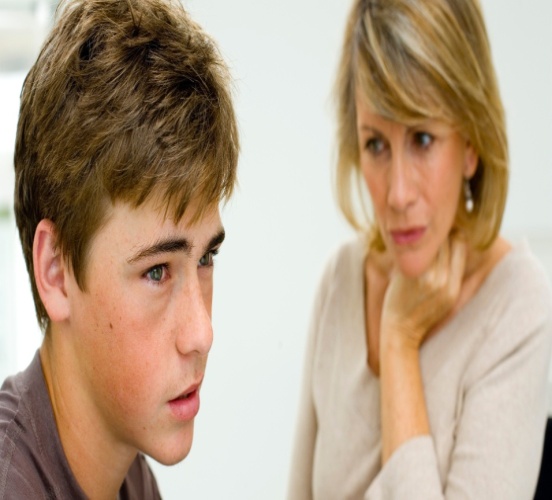 Выслушивайте - «Я слышу тебя». Не пытайтесь утешить общими словами типа: « Ну, все не так плохо», « Тебе станет лучше», « Не стоит этого делать». Дайте ему (ей) возможность высказаться. Задавайте вопросы и внимательно слушайте.Обсуждайте - открытое обсуждение планов и проблем снимает тревожность. Не бойтесь говорить об этом, большинство людей чувствуют неловкость, говоря о самоубийстве, и это проявляется в отрицании или избегании этой темы. Беседы не могут спровоцировать самоубийства, тогда как избегание этой темы увеличивает тревожность, подозрительность.Будьте внимательны к косвенным показателям при предполагаемом самоубийстве. Каждое  шутливое упоминание или угрозу следует воспринимать всерьез. Подростки часто отрицают, что говорили всерьез, могут  изображать излишнюю тревожность, гнев. Скажите, что вы принимаете их всерьез.Задавайте вопросы – обобщайте. «Такое впечатление, что ты на самом деле говоришь……», «Большинство людей задумывались о самоубийстве…..»,  «Ты когда-нибудь думал, как совершить его?». Если Вы получаете ответ, переходите на конкретику.  «Пистолет? А ты когда-нибудь стрелял? А где ты его возьмешь? Что тогда произойдет? А что если ты промахнешься? Кто  тебя найдет? и т. д» .Недосказанное ,затаенное вы  должны сделать явным. Помогите подростку открыто говорить и думать о свих замыслах.Подчеркивайте временный характер проблем, признайте, что его чувства очень сильны, проблемы сложны. Узнайте, чем Вы можете помочь, поскольку Вам  он уже доверяет. Узнайте, кто еще мог бы помочь в этой ситуации.Взрослому, пытающемуся помочь подростку, в поведении которого прослеживаются суицидальные намерения, следует помнить о ранимости и отчаянии, царящем в  его душе, всерьез принимать его проблемы.